Rešitve MAT - SDZ, stran 36 do 40.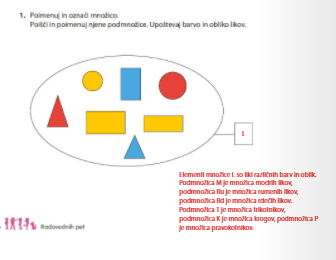 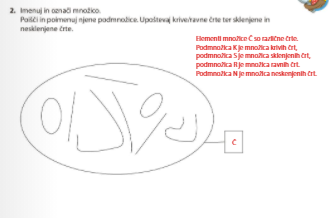 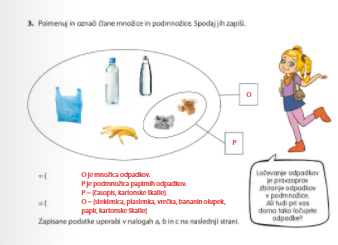 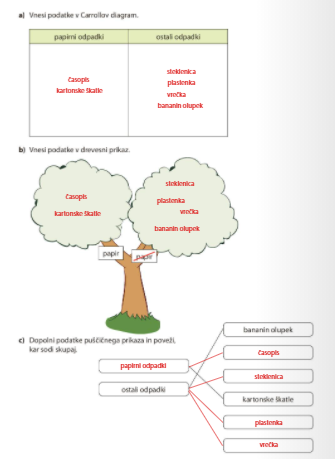 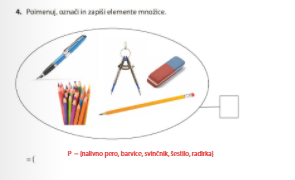 5. nalogo imate rešeno različno, ker je več možnosti. O rešitvah se bomo pogovorili na ZOOM-u.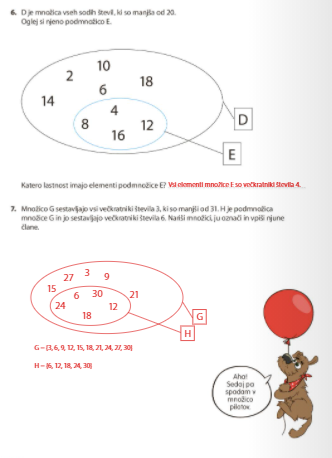 